MEIDÄN SEURAKUNTAHANGON SUOMALAISEN SEURAKUNNAN	TIEDOTUSLEHTI 3/2022(Lokakuu-Marraskuun alku)	Yllätä itsesi ja avaa seurakuntasi ovi!Syksy kääntää uuden lehden seurakunnan elämässä.  On huomattu, että ihminen varsinkin hellekesän jälkeen kokee ihmeitä.  Myös seurakunnan tilaisuudet ja tapahtumat maistuvat syyskaudella paremmin. Ne innostavat ja antavat uutta potkua jaksamiseen.Kesän ilot ovat takana, mutta virkeä syksy se vastaa innostaakin.Haluan kannustaa sinua kolmella tavalla.Kokeile:1. Valitse seurakunnan syyskauden ohjelmasta yksi tilaisuus, johon et ole ikinä ennen osallistunut.  Valitse mitä tahansa. Katsele ohjelmakalenteria ja valitse yksi. Lähde liikkeelle, liity seuraan, havainnoi ja ihmettele.  Kerro tästä sitten jollekin kaverille minkälaista siellä oli ja mitä siellä tapahtui.2. Milloin kävit viimeksi kirkossa? Yllätä itsesi, rohkaise mielesi ja päätä lähteä jumalanpalvelukseen.  Kuuntele saarnaa, käy ehtoollisella ja tarkkaile sydäntäsi. Mitä koit?Ole täysin rehellinen itsellesi, ole oma itsesi. Kerro ystävällesi mitä se pappi saarnasi? Mitä jäi mieleen, mitä ymmärsit?3. Tee joka viikko vähintään kerran yksin kävely.Lukioaikana me lyseon pojat innostuimme teologiasta. Meidän luokalta tuli peräti viisi pappia ja yksi lääkäri. Kun tapasin tämän lääkärin vuosikymmenien jälkeen, kysyin häneltä, mitä hän useimmiten määrää potilaalleen? Lääkäri vastasi: ”Määrään yksin kävelyä.”Mukaan ei saa ottaa puolisoa, kaveria eikä ketään vaan on käveltävä aivan yksin.Lääkäri sanoi, että tämä resepti toimii, palaute on ollut hyvää. Yksin kävely tuntuu virkistävän, se auttaa keskittymään olennaiseen. Olen noudattanut ystävä-lääkärini kävelyohjetta.Yksin vaeltaessani huomaan välillä vihelteleväni tai rallattelevani kun ajattelen ystäviäni. Rukoilen heidän puolestaan. Rukous lisää myötämielisyyttä ja huomaan samalla tulevani hyvälle tuulelle.Näinhän se taitaa olla: Sivistyksen ensimmäinen ehto on, että ihminen on hyvällä tuulella.Veli-Matti Hynninen, rovastisijaispappina HangossaOBS! Hangö svenska församlings ”FÖRSAMLINGNYTT” hittar du på baksidan av det här infobladet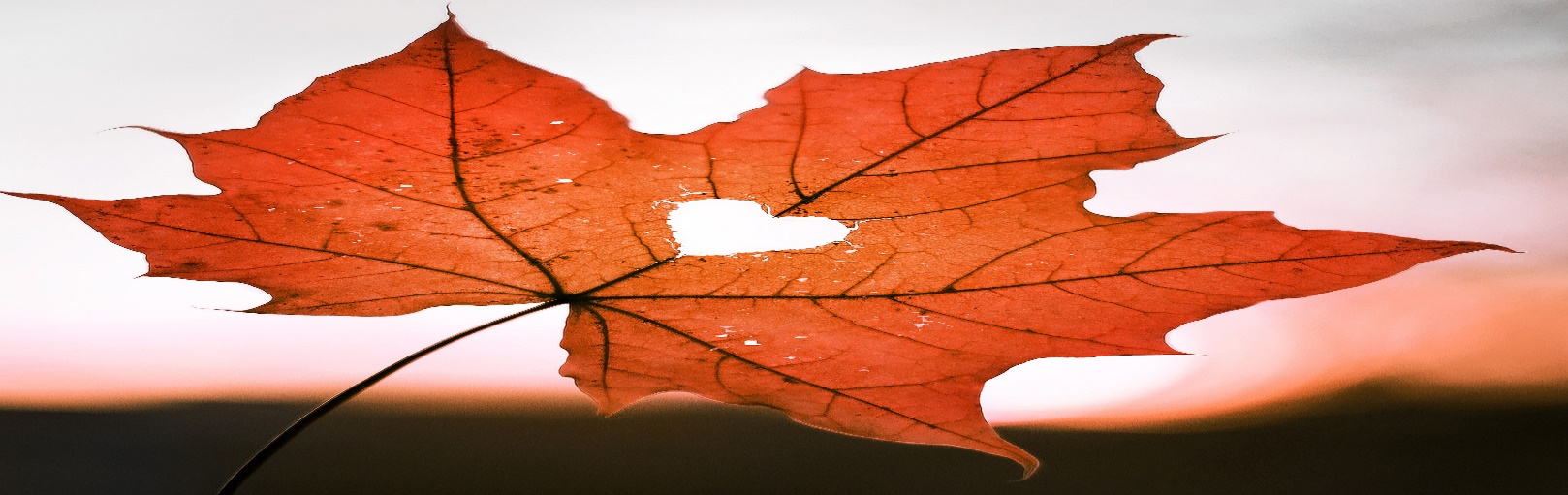 Huom:  Hangon suomalaisella seurakunnalla päädyttiin sopuvaaleihin.Ennakkoäänestys tapahtuu 8.-12.11.2022 klo 9-18Kirkkoherranvirastolla, Puistokatu 7, 10900 Hanko.	Ennakkoäänestys koskee muualta paikkakunnalta olevia seurakunnan jäseniä. Ei koske Hangon suomalaisen seurakunnan jäseniä. Listat valituista tulee myöhemmin.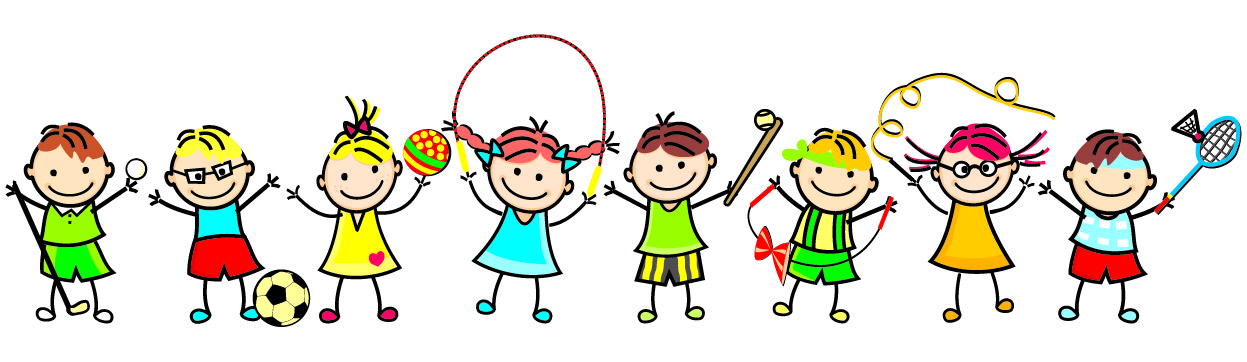 Lasten ja nuorten kerhot:Päiväkerho 2-5 vuotiaille To 22.9 klo 9-12, Monitoimitalo-päiväkerho, Ratakatu 27. Joka toinen torstai. Anne Lindholm.Puuhis 1-6 luokkalaisille, Ke 21.9 klo 17-18.30, joka keskiviikko monitoimitalo rippikoulusali, Ratakatu 27. Anne Lindholm.Futsal 1-6 luokkalaiset (sali jalkapalloa) joka Ti 20.9 klo 16-17.30 Casino hallille, Appelgrenintie 10.  Anne Lindholm.Cafe 27, joka Pe klo 18-22 nuorten tapaamispaikka, monitoimitalo Krypta, Ratakatu 27.Anne Lindholm.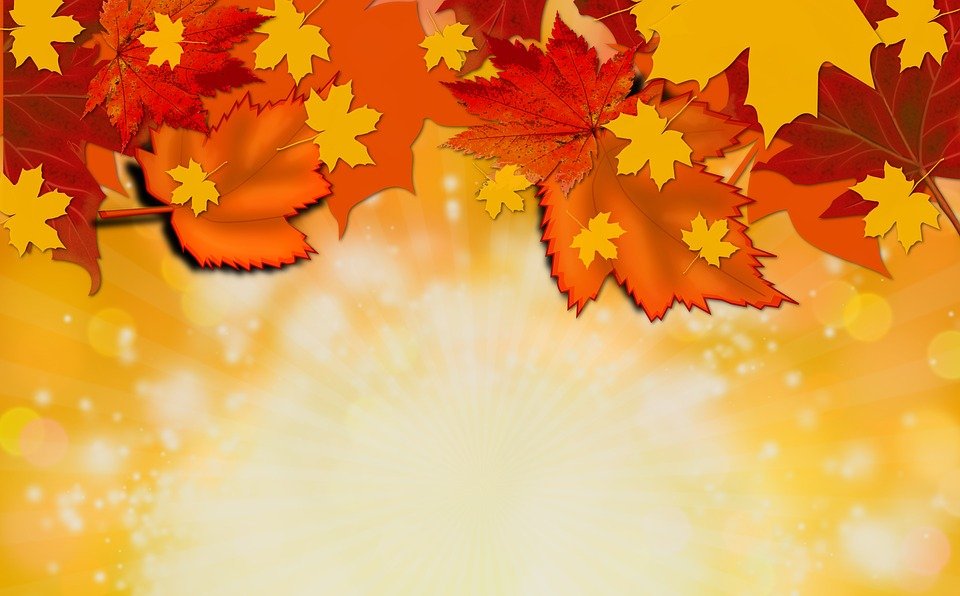 LOKAKUUSu 2.10. 	Perhemessu klo 11 Seurakuntakoti, Puistokatu 7. Messun jälkeen keittolounas. Tilaisuuteen kuljetus, ilmoittaudu viim. 29.9 Janina p. 040 1806111. Veli-Matti Hynninen, Päivi Viitanen, Janina Heina ja Anne Lindholm. Ke 5.10. 	Iltakirkko klo 18 (Hangon kirkko)Johannes Tikka, (ei kanttoria).Su 9.10. 	Messu + ikäihmisten synttärijuhlat klo 10 (Hangon kirkko), juhlat seurakuntakodilla salit 1,2 ja 3. Vietetään ikäihmisten syntymäpäiväjuhlaa.Johannes Tikka ja Heikki Orama. Ke 16.10. 	Metallimessut klo 18 (Hangon kirkko), kaksikielinen tilaisuus 	Mukana Pami Karvonen ja Johanna Rusanen	Monica Cleve, Päivi ViitanenSu 23.10. 	Messu klo 10 (Täktomin kappeli)Johannes Tikka ja Päivi ViitanenLa 30.10. 	Messu klo 10 (Hangon kirkko), kirkkokahvit kirkossa.	Ilpo Kari ja Päivi Viitanen.MARRASKUU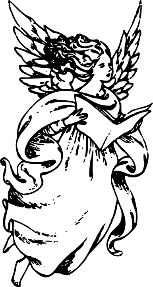 Ke 2.11. 	Iltakirkko klo 18 (Hangon kirkko)		Ilpo Kari La 5.11. 	Pyhäinpäivän kynttiläkirkko klo 16 (Hangon kirkko)	Iltakirkkoon kutsutaan kaikki, jotka haluavat muistella edesmenneitä läheisiään.	Kaikki tervetulleita. Ilpo Kari, Päivi Viitanen+kuoro ja Janin Heina.Su 6.11. 	Selkokielinen messu klo 10 (Hangon kirkko) Diakonian kirkkopyhä.Mukana tilaisuudessa Sanna Yli-Jussila (saarna), kehitysvammaistyön alueellinen pastori. Tilaisuuteen mahdollisuus kuljetukseen, Janina Heina p. 040 1806111Ilpo Kari, Päivi Viitanen ja Janina Heina. Keittotarjoilu seurakuntakodilla.La 12.11   Isänpäivä konsertti klo 16 (Lappohjan kirkko)	Tarkennetaan tiedot myöhemmin. Johannes Tikka.Su 13.11. 	Messu klo 10 (Hangon kirkko) Kirkkokahvit kirkossa.	Johannes Tikka ja sij.kanttori.Musiikkitilaisuudet lokakuu ja marraskuun alku                          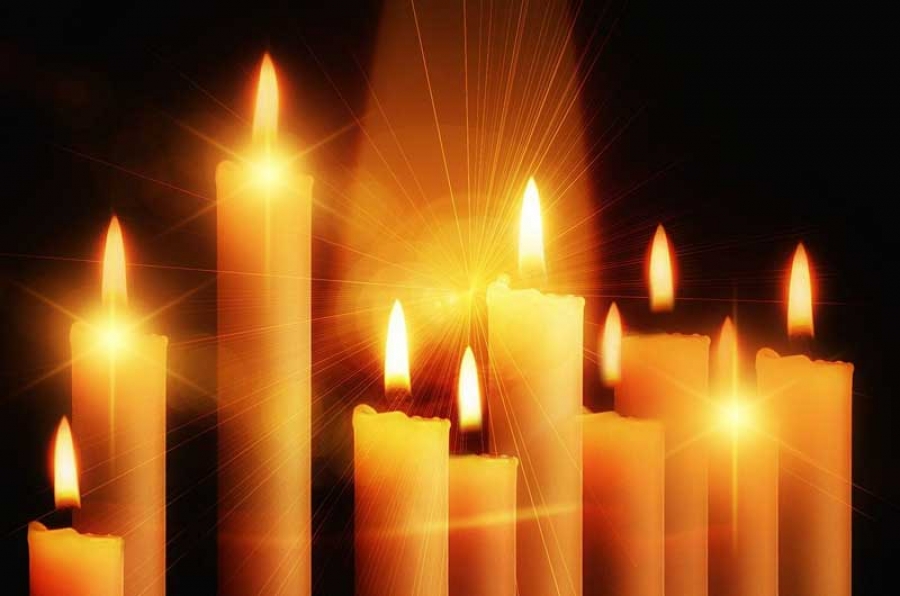 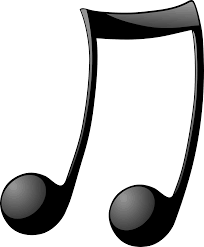 La 22.10. klo 14.00 	Syyslaulajaiset seurakuntakodissa. Laulattamassa kanttori Päivi Viitanen. Tarjoilun järjestää Hankoniemen Karjalaiset. 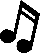 Su 30.10. klo 18.00	Konsertti Hangon kirkossa, ”Säveliä elämäni varrelta Lüganusesta Hankoon”. Jaan Normak, viulu. Päivi Viitanen, piano ja laulu.Pe 04.11. klo 18.00	Konsertti Hangon kirkossa ”Kaipauksen musiikkia”		Jan Hellberg ja Päivi ViitanenLa 12.11.		Isänpäivän konsertti Lappohjan kirkossa.Tarkennetaan tiedot erikseen myöhemmin.		Ti 15.11. klo 18.00	Konsertti Hangon kirkossa ”Syysillan tunnelmissa”                     		Seeli Toivio, sello ja laulu sekä Päivi Viitanen, piano.AIKUISILLE KERHOT JA RYHMÄTRaamattupiiri joka toinen keskiviikko 5.10 klo 18-20 srk-koti, Puistokatu 7.Ilpo Kari, käsitellään Roomalaiskirjettä. Rukouspiiri, Maanantaisin klo 18-20, joka viikko, Korkeavuorenkatu 4 as. 2. Kaikille avoin hiljentymisen ja rukouksen paikka. Vetäjänä Marita Leivo, lisä tietoja puh. 044-276 5180.Helminaiset, ke 12.10.2022 klo 15-17, joka toinen viikko. Seurakuntakoti, Puistokatu 7. Vetäjänä Ulla Laakkonen.Martat ja Mariat, kerran kuussa To 6.10 klo 14-16 kerran kuukaudessa. Seurakuntakoti, Puistokatu 7. Muut päivät, 3.11 ja 1.12.Keskustellaan alustuksen pohjalta naisten elämään ja kristilliseen uskoon liittyvistä asioista, kahvi ja teetarjoilu. Vetäjänä Marja Kalliokoski p. 0453266477.Kirkkokuoro, To 6.10 klo 18.30-20.30 seurakuntakoti, Puistokatu 7.Joka torstai aina joulukuun 22.12 saakka. Päivi Viitanen.Aikuisten peli-ilta, Ti 4.10 klo 17-19, seurakuntakoti, Puistokatu 7. Pelataan erilaisia lauta, -kortti- ja seurapelejä. Kahvi ja kahvileipä 2€/hlö. Janina Heina.Lokakuu 4.10 ja 8.10Marraskuu 1.11, 15.11 ja 29.11Kultaisen iän kerho, parillisien viikkojen Ke 5.10 klo 14-15.30, seurakuntakoti, Puistokatu 7. Janina Heina. Syyskuu 21.9Lokakuu 5.10 ja 19.10Marraskuu 2.11, 16.11 ja 30.11Joulukuu 14.12	Karjalaisten tarinatupa Ti 13.9 klo 16-18.30 Monitoimitalo Krypta, Ratakatu 27, kerran kuussa 4.10 ja 1.11. Richard Hyvönen. p. 040 8095737.LAPPOHJAN LÄHETYSNAISET 
Lähetys naiset, ovat aktiivinen osa seurakunnan toimintaa ja he järjestävät muun muassa myyjäisiä lähetystyön hyväksi. Tiedustelut: Aila Pääkkö puh. 050-304 5674.Tämän hetkisten tietojen mukaan Symppis-ryhmä on lopettanut toimintansa.*****************************************************************************************************************************************************************Yhteystiedot:Seuraa toimintaamme: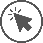 www.hangonseurakunta.fiHangon suomalainen seurakunta sekä Hangon seurakunnan lapset ja perheet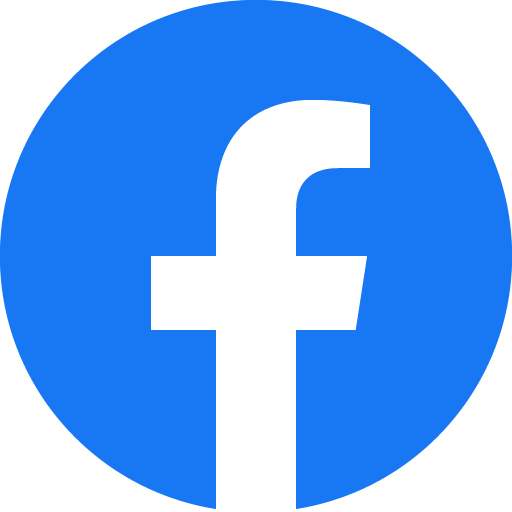 cafe27nuoret sekä hangonsuomalainenseurakunta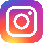 Etelä-Uusimaa –lehti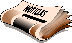 Ajantasainen tieto päivitetään nettisivuillemme. Seuraavassa Meidän seurakunta –tiedotuslehdessä loppu vuosi ohjelmaa. Haluaisitko mukaan messuavustajaksi? Voisitko esimerkiksi lukea Raamatun tekstejä, osallistua esirukoukseen, jakaa ehtoollista tai auttaa kirkkokahvien järjestämisessä? Ota rohkeasti yhteyttä seurakunnan papistoon: Kirkkoherra Johannes Tikka	puh. 040-549 3701	johannes.tikka@evl.fiVs. kappalainen Ilpo Kari	puh. 040-574 3256	ilpo.kari@evl.fiMukavaa ja aurinkoista syksyä – nähdään seurakunnan toiminnassa!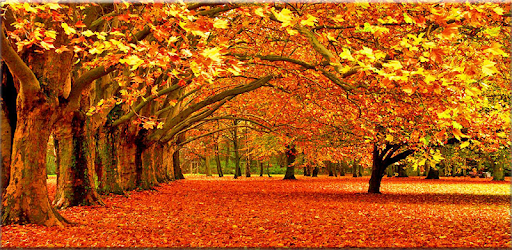 Kirkkoherranvirasto avoinna ma-pe klo 9-12puhelinajat myös ma-to klo 13-15puh. 040-519 9664hangon.suomalainen@evl.fiKirkkoherra Johannes Tikkapuh. 040-549 3701johannes.tikka@evl.fiVs. kappalainen Ilpo Karipuh. 040-574 3256ilpo.kari@evl.fiKanttori Päivi Viitanenpuh. 0400-946 571paivi.viitanen@evl.fiVs. diakoniatyöntekijä Janina Heinapuh. 040-180 6111janina.heina@evl.fiLapsi-ja nuorisotyönohjaaja Anne Lindholmpuh. 040-549 6699anne.lindholm@evl.fiTaloustoimisto (mm. hautapaikat ja laskutus)      (avoinna ma-ke)puh. 040-645 6592